Администрация (исполнительно-распорядительный орган)муниципального района «Ферзиковский район»Калужской областиПОСТАНОВЛЕНИЕот 25 июня 2019 года                                                                                            № 346п. ФерзиковоО внесении изменений и дополнений в Постановление администрации (исполнительно-распорядительного органа) муниципального района «Ферзиковский район» от 29 марта 2019 года №185 «Об утверждении муниципальной программы муниципального района «Ферзиковский район» «Управление имущественным комплексом и земельными ресурсами на территории муниципального района «Ферзиковский район» В соответствии с Постановлением администрации (исполнительно-распорядительного органа) муниципального района «Ферзиковский район» от 01 августа 2013 года №336 «Об утверждении Порядка разработки, формирования и реализации муниципальных программ муниципального района «Ферзиковский район», Уставом муниципального района «Ферзиковский район», администрация (исполнительно-распорядительный орган) муниципального района «Ферзиковский район» ПОСТАНОВЛЯЕТ:Внести в Постановление администрации (исполнительно-распорядительного органа) муниципального района «Ферзиковский район» от 29 марта 2019 года № 185 «Об утверждении муниципальной программы муниципального района «Ферзиковский район» «Управление имущественным комплексом и земельными ресурсами на территории муниципального района «Ферзиковский район» (далее по тексту – Постановление), следующие изменения:Строку 6 «Индикаторы муниципальной программы» Паспорта  Муниципальной программы муниципального района «Ферзиковский район» «Управление имущественным комплексом и земельными ресурсами на территории муниципального района «Ферзиковский район» к Постановлению (далее – Паспорт Программы), дополнить абзацем «площадь земельных участков сельскохозяйственного назначения, поставленных на государственный кадастровый учет по результатам кадастровых работ»;Строку 8 «Объемы финансирования муниципальной программы» Паспорта Программы изложить в новой редакции (Приложение №1). Таблицу «Сведения об индикаторах муниципальной программы  и их значениях» пункта 2.2 раздела  2 приложения к Постановлению изложить в новой редакции (Приложение №2).Абзац 1 раздела пункта 3.2. раздела 2 приложения к Постановлению дополнить подабзацем 4 следующего содержания «площадь земельных участков сельскохозяйственного назначения, поставленных на государственный кадастровый учет по результатам кадастровых работ».Таблицу раздела 4 «Объем финансовых ресурсов, необходимых для реализации муниципальной программы» приложения к Постановлению изложить в новой редакции (Приложение №3).2. Настоящее Постановление вступает в силу после официального опубликования и подлежит размещению на официальном  сайте муниципального района «Ферзиковский район».Глава администрации муниципального района«Ферзиковский район»                                            		                  А.А. СеряковПриложение№1к Постановлению администрации(исполнительно-распорядительного органа)муниципального района Ферзиковский район»        от «25» июня 2019 года № 346Приложение№2к Постановлению администрации(исполнительно-распорядительного органа)муниципального района Ферзиковский район»        от «25» июня 2019 года № 346СВЕДЕНИЯоб индикаторах муниципальной программы и их значенияхПриложение№3к Постановлению администрации(исполнительно-распорядительного органа)муниципального района Ферзиковский район»        от «25» июня 2019 года № 3468Объемы         
финансирования муниципальной программы за счет бюджетных ассигнований
Источник      финансирова-ния и направления     расходов     Всего,  
  тыс.   
 рублей      В том числе по годам         В том числе по годам         В том числе по годам         В том числе по годам         В том числе по годам         В том числе по годам     8Объемы         
финансирования муниципальной программы за счет бюджетных ассигнований
Источник      финансирова-ния и направления     расходов     Всего,  
  тыс.   
 рублей   2019 год  2020 год  2021 год  2022 год  2023 год  2024 год 8Объемы         
финансирования муниципальной программы за счет бюджетных ассигнований
Бюджет муниципального района «Ферзиковский район»           31321,5245479,0045168,5045168,5045168,5045168,5045168,504№ п/пНаименование индикатора (показателя)  Ед. изм.Значение по годам:Значение по годам:Значение по годам:Значение по годам:Значение по годам:Значение по годам:Значение по годам:Значение по годам:№ п/пНаименование индикатора (показателя)  Ед. изм.2017 год2018 годРеализации муниципальной программыРеализации муниципальной программыРеализации муниципальной программыРеализации муниципальной программыРеализации муниципальной программыРеализации муниципальной программы№ п/пНаименование индикатора (показателя)  Ед. изм.2017 год2018 год2019 год 2020 год 2021 год 2022 год 2023 год 2024 год1Процент выполнения  плана по доходам   муниципального района «Ферзиковский район» от  управления и распоряжения муниципальным имуществом %101,5100,0100,0100,0100,0100,0100,0100,02Доля  объектов имущества, учтенных в Реестре муниципальной собственности муниципального района «Ферзиковский район», от общего числа выявленных и подлежащих к учету объектов (в рамках текущего года)%86,089,093,093,093,093,093,093,03Площадь  вовлеченных в хозяйственный оборот земельных участков, находящихся  на территории  муниципального района «Ферзиковский район»Тыс. кв. м 98,3113,6120,0120,0120,0120,0120,0120,04Количество  объектов недвижимости в кадастровых кварталах, в отношении которых проведены комплексные кадастровые работыЕд. 007570707070705Площадь  земельных участков сельскохозяйственного назначения, поставленных на государственный кадастровый учет по результатам кадастровых работГа 00512,9000006Доля населенных пунктов, по которым будут установлены границы в соответствии с требованиями градостроительного и земельного законодательства, от общего количества населенных пунктов Ферзиковского района%12,916,159,065,0100,0100,0100,0100,07Доля   территориальных зон населенных пунктов, по которым будут установлены границы в соответствии с требованиями градостроительного и земельного законодательства, от общего количества территориальных зон. %26,829,250,080,0100,0100,0100,0100,0Наименование показателяВсего Значения по годам реализации программы:Значения по годам реализации программы:Значения по годам реализации программы:Значения по годам реализации программы:Значения по годам реализации программы:Значения по годам реализации программы:Наименование показателяВсего 2019 год 2020 год 2021 год 2022 год 2023 год2024 годВсего31321,5245479,0045168,5045168,5045168,5045168,5045168,504по источникам финансирования-средства местного бюджета, итого (тыс. руб.)31321,5245479,0045168,5045168,5045168,5045168,5045168,504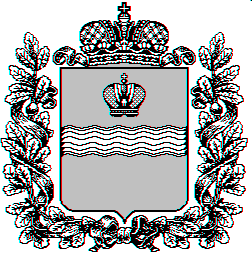 